Cutoff/Relay ThrowA cutoff is a relay from an outfielder to an infielder in an attempt to get the ball to the infield as fast as possible.  A cutoff is used when the ball is hit deep into the outfield and there is a play at any base but the outfielder does not have a strong enough throw to make it all the way in. The 2nd baseman will act as the cutoff for any hit landing in the outfield between the first base foul line and center field.  The shortstop will cover 2nd base.The shortstop will act as the cutoff for any hit between the 3rd base foul line and center field.  If anything is hit to the centerfielder, the shortstop will act as the cutoff. The cutoff should turn her body to take the throw so that her glove hand elbow is pointing to the base she is throwing to. This will allow for a quicker release towards the base when she catches the ball.  NEVER turn your back to the infield!!!During the cutoff it is the catcher’s responsibility to call out the base for the throw.  Example:Cut one!  Cut two! Cut three!   Home!There is no need for a cutoff for shallow hits to outfield.  The outfielder should field the ball and throw to the base the catcher is directing.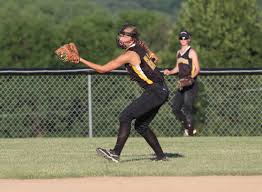 